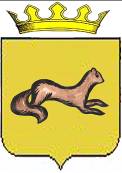 КОНТРОЛЬНО-СЧЕТНЫЙ ОРГАН ОБОЯНСКОГО РАЙОНАКУРСКОЙ ОБЛАСТИ306230, Курская обл., г. Обоянь, ул. Шмидта д.6, kso4616@rambler.ruЗАКЛЮЧЕНИЕ №86по результатам финансово-экономической экспертизы проекта постановления Администрации Обоянского района Курской области «Об утверждении муниципальной программы муниципального района «Обоянский район» Курской области «Развитие культурыв Обоянском районе Курской области на 2017-2019 годы»» г. Обоянь                                                                                                  14 ноября 2016 г.Основания для проведения экспертно-аналитического мероприятия: Федеральный Закон от 07 февраля 2011года № 6-ФЗ «Об общих принципах организации и деятельности контрольно-счетных органов субъектов Российской Федерации и муниципальных образований», Решение Представительного Собрания Обоянского района Курской области от 29 марта 2013 года № 2/23-II «О создании Контрольно-счетного органа Обоянского района Курской области и об утверждении Положения о Контрольно-счетном органе Обоянского района Курской области», Приказ №36 от 03.10.2016 «О внесении изменений в приказ №31 от 31.12.2015 «Об утверждении плана деятельности Контрольно-счетного органа Обоянского района Курской области на 2016 год»», Приказ председателя Контрольно-счетного органа Обоянского района Курской области №55 от 14.11.2016 «О проведении экспертизы проектов Постановлений Администрации Обоянского района Курской области».Цель экспертно-аналитического мероприятия: Проведение экспертизы проекта Постановления Администрации Обоянского района Курской области «Об утверждении муниципальной программы муниципального района «Обоянский район» Курской области «Развитие культуры в Обоянском районе Курской области на 2017-2019 годы»».Предмет экспертно-аналитического мероприятия: Проект Постановления Администрации Обоянского района Курской области «Об утверждении муниципальной программы муниципального района «Обоянский район» Курской области «Развитие культуры в Обоянском районе Курской области на 2017-2019 годы»».Срок проведения: 14.11.2016 года. Исполнители экспертно-аналитического мероприятия: Председатель Контрольно-счетного органа Обоянского района Курской области – Шеверев Сергей Николаевич.Ведущий инспектор Контрольно-счетного органа Обоянского района Курской области - Климова Любовь Вячеславовна.Общие сведения об объекте экспертизы:Проект постановления Администрации Обоянского района Курской области «Об утверждении муниципальной программы муниципального района «Обоянский район» Курской области «Развитие культуры в Обоянском районе Курской области на 2017-2019 годы»», направлен в Контрольно-счетный орган Обоянского района Курской области ответственным исполнителем – Управлением культуры, молодежной политики, физической культуры и спорта Администрации Обоянского района Курской области 11.11.2016 года (сопроводительное письмо №04-05-60/3558 от 11.11.2016).Ответственный исполнитель муниципальной программы:Управление культуры, молодежной политики, физической культуры и спорта Администрации Обоянского района Курской области.Заказчик муниципальной программы:Администрация Обоянского района Курской области.Подпрограммы муниципальной программы: - «Наследие».- «Искусство».- «Управление муниципальной программой и обеспечение условий реализации» муниципальной программы.Цель муниципальной программы:- обеспечение прав населения Обоянского района на доступ к культурным ценностям и свободы творчества.Задачи муниципальной программы:- сохранение объектов культурного наследия и обеспечение равного права граждан, проживающих на территории Обоянского района на доступ к объектам культурного наследия;- сохранение и развитие творческого потенциала Обоянского района;- создание условий для внедрения инновационной и проектной деятельности в сфере культуры;- укрепление единого культурного пространства района.Срок реализации Программы:2017-2019 годы.В ходе проведения экспертизы выявлено:Проект постановления Администрации Обоянского района Курской области «Об утверждении муниципальной программы муниципального района «Обоянский район» Курской области «Развитие культуры в Обоянском районе Курской области на 2017-2019 годы»», разработан в соответствии со ст.15 Федерального Закона РФ от 06.10.2003 №131-ФЗ «Об общих принципах организации местного самоуправления в Российской Федерации», постановлением Администрации Обоянского района Курской области от 03.10.2016 № 389 «Об утверждении Перечня муниципальных программ муниципального района «Обоянский район» Курской области», а также в соответствии с постановлением Главы Обоянского района Курской области от 08.10.2013 №166 «Об утверждении методических указаний по разработке и реализации муниципальных программ муниципального района «Обоянский район» Курской области на 2014 год и на плановый период 2015 и 2016 годов»».В соответствии с паспортом программы, общий объем бюджетных ассигнований для ее реализации запланирован в сумме 186969,8 тыс. рублей, в том числе за счет средств:                                                                                                               тыс. руб.                                    В том числе по годам                                        тыс. руб.Представленная для экспертизы муниципальная программа предполагает утверждение следующих подпрограмм:1. «Наследие» муниципальной программы муниципального района «Обоянский район» Курской области «Развитие культуры в Обоянском районе Курской области на 2017-2019 годы»».2. «Искусство» муниципальной программы муниципального района «Обоянский район» Курской области «Развитие культуры в Обоянском районе Курской области на 2017-2019 годы»».3. «Управление муниципальной программой и обеспечение условий реализации» муниципальной программы муниципального района «Обоянский район» Курской области «Развитие культуры в Обоянском районе Курской области на 2017-2019 годы»».В текстовой части паспорта программы отсутствует ссылка на приложение №4 «Сведения об основных мерах правового регулирования в сфере реализации муниципальной программы муниципального района «Обоянский район» Курской области «Развитие культуры в Обоянском районе Курской области на 2017-2019 годы»».Раздел V паспорта муниципальной программы «Ресурсное обеспечение реализации муниципальной программы», не содержит положений, обосновывающих выделение указанной суммы средств на реализацию мероприятий программы.В приложениях:- №2 «Прогноз сводных показателей муниципальных заданий на оказание муниципальных услуг муниципальными учреждениями по муниципальной программе муниципального района «Обоянский район» Курской области «Развитие культуры в Обоянском районе Курской области на 2017-2019 годы»»;- №3 «Ресурсное обеспечение реализации муниципальной программы муниципального района «Обоянский район» Курской области «Развитие культуры в Обоянском районе Курской области на 2017-2019 годы»»;- №5 «Ресурсное обеспечение и прогнозная (справочная) оценка расходов бюджета муниципального района, на реализацию целей муниципальной программы муниципального района «Обоянский район» Курской области «Развитие культуры в Обоянском районе Курской области на 2017-2019 годы»», отсутствует строка «Всего».В приложении №4 «Сведения об основных мерах правового регулирования в сфере реализации муниципальной программы муниципального района «Обоянский район» Курской области «Развитие культуры в Обоянском районе Курской области на 2017-2019 годы»» не отражены:- основные положения нормативного правового акта;- ответственный исполнитель, соисполнитель, участники;- ожидаемые сроки принятия.Арифметическая сумма расходов на реализацию мероприятий муниципальной программы по годам в приложении №5 составляет «175047,8 тыс. рублей», что не соответствует значениям, указанным в паспорте представленного проекта «186969,8 тыс. рублей», отклонение составляет «11922,0 тыс. рублей».ВыводыКонтрольно-счетный орган Обоянского района Курской области предлагает Администрации Обоянского района Курской области учесть замечания, изложенные в настоящем экспертном заключении.Председатель Контрольно-счетного органаОбоянского района Курской области                                                        С. Н. Шеверев Источник финансирования2017-2019 годыОбластной бюджет2409,9Районный бюджет184559,9ИТОГО186969,82017 год2018 год2019 год61676,162054,663239,1ВСЕГО                                                      186969,8ВСЕГО                                                      186969,8ВСЕГО                                                      186969,8